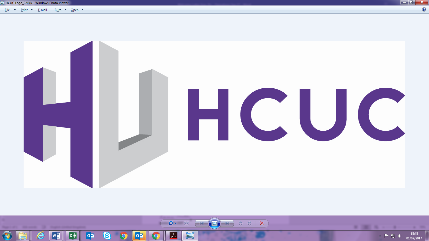 Job DescriptionAcademic Standards Quality OfficerJob Title:		Academic Standards Quality OfficerGrade:			SO1 / SO2Hours:			36 hours per week, 52 weeks per yearReporting to: 		Academic Standards ManagerBase: 	Harrow College campuses (Harrow on-the-Hill and Harrow Weald), and in future wider campuses as the role develops.Purpose of the PostThe Academic Standards Quality Officer is responsible for working with the Academic Standards Manager to develop and implement strategies to raise standards of teaching, learning and assessment. This role is particularly concerned with ensuring staff compliance and preparedness with quality systems and procedures, and supporting schools to meet awarding body and regulatory body requirements.Main Scope of the PostThe post holder will liaise with key College staff and external bodies to ensure that College academic standards systems meet external regulations with regard to teaching and assessment. Communication of requirements to all appropriate staff and management of internal team compliance with systems is a key part of the role as is producing compliance reports for management consumption including Assessment health check report, scheme of work completion reports, performance review reports and EV (External Verification) risk assessment report.  DutiesTo keep abreast of changes to awarding body requirements To keep key staff informed about awarding body qualification regulations and requirementsTo monitor adherence to awarding body regulations and requirements, including course approvalsTo monitor awarding body deadlines for curriculum staff and alert them in good timeTo develop / monitor early warning systems where non-compliance with awarding body requirements is suspectedTo monitor arrangements for the internal verification/standardisation of assessment on courses To check compliance with college procedures for assessment, standardisation and internal verificationTo give clarification and guidance with regard to the storage of assessed work and records by curriculum teams in line with awarding body regulationsTo ensure that the College’s internal verification monitoring groups share good practiceTo liaise with awarding bodies and check online systems to confirm the allocation of external verifiersTo record and monitor external verifier/external examiner visits and actions arisingTo monitor and assist with preparation for external verifier/external examiner/British Council meetings and alert the Academic Standards Manager about any issues prior to the meetingsTo attend external verifier/external examiner meetings where appropriateTo check receipt of reports from external verifier/external examiner/accreditation visits and to distribute these to relevant staffTo summarise Awarding Body Quality/EV/EE/ accreditation reports for senior managers and attach risk levelsTo monitor courses according to assessment risk and alert senior managers and assist with the delivery of any resulting training needsTo ensure timely reports are produced for Performance ReviewsTo monitor the completion of schemes of work and their publication on        Pro Monitor and the Q Drive.To assist with the preparation of documentation for Ofsted visitsTo keep records for the College’s HE provision and to contribute to the preparation for quality reviews and inspection activitiesTo develop and maintain the Academic Standards intranet pages to ensure good communication and ease of accessibility of informationTo monitor, review college policies that relate to assessment and collate contributions to the student handbook and ensure these meet external requirementsTo assist with the investigation of student breaches to the above policies and provide clarification where necessaryTo prepare and present academic standards reports at CMG (College Managers Group) and any other cross college committees that are relevant to the roleTo assist with training for staff in areas relevant to this post.To induct new staff in the College Quality systems and Awarding Body requirementsTo assist with the selection, training and monitoring of Lead Internal Verifiers across the College and develop a system to centrally track their activities, in conjunction with MISTo assist with the management of new, awarding body, cross College annual quality visits and the new annual quality returnsTo assist in the review of the College’s quality calendar and quality systems in response to changes in curriculum or regulations and to design and implement any amendments required in conjunction with MIS.Assist in the operation (and attend as necessary) any Assessment Boards.To act as a central source of information in the College for all staff with respect to academic standards.To participate in appropriate training and development activities and the College’s appraisal and mentoring processesTo carry out all other duties as may reasonably be required, commensurate with the post and level of responsibilityAcademic Standards Quality OfficerPerson Specification*Evidence of criteria will be established from:AF = Application FormIV = InterviewT = Test (Micro-teach/Skills test)Cert = Certificates checked on inductionFurther Education is an ever changing service and all staff are expected to participate constructively in College activities and to adopt a flexible approach to their work.  This job description will be reviewed annually during the appraisal process and will be varied in the light of the business needs of the College.EssentialDesirableHow assessed*QualificationsGood General level of Education (GCE ‘A’ level or equivalent)Cert/AFKnowledge, Skills and ExperienceMinimum of 2 years’ experience in a complex administrative roleAF/IVExcellent time management and organisational skillsAF/IVGood interpersonal skillsIVGood IT skills, including working knowledge of Microsoft Office software including Word, Excel, Power Point and Advanced AccessAF/TExperience of using databases/systems and the experience of producing reportsAF/IVAbility to keep accurate records, both computerised and manualAF/IVAbility to read and summarise complex information and instructions AF/TExcellent English language verbal and written communication skillsAF/IVMethodical and thorough approach to work and attention to detailAF/IVAbility to work effectively as part of a teamAF/IVExperience of working in the education sectorAF/IVExperience of awarding body requirements and regulationsAF/IVPersonal AttributesAbility to work under pressureIVAbility to work unsupervised and use own initiativeAFWillingness to work flexiblyAFSelf-motivatedIVCommitment to learners and learner achievement.IV/AF